SOLUCIONS ALS EIXOS DE SIMETRIA: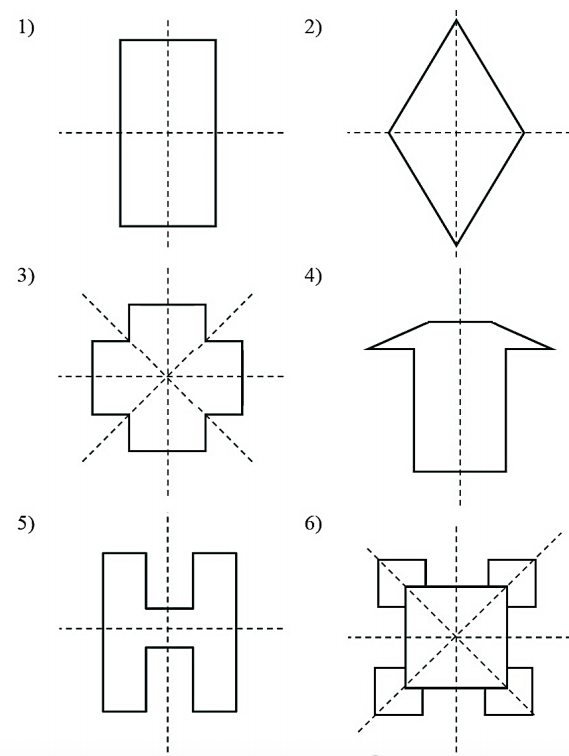 